Question de compétenceBiologie« Daltonisme … Ou pas! »Documents pour les élèvesJean et Marie Van In viennent d’apprendre que leur quatrième enfant, Emma, est diagnostiquée daltonienne à l’âge de 4 ans.Les parents Van In ont d’autres enfants plus âgés: Emily, Jérémy et Damien. Jérémy est daltonien alors que tous les autres membres de la famille ne présentent pas ce problème.Aide Jean et Marie à comprendre le diagnostic de leur fille Emma.Document 1« …Le daltonisme est une anomalie congénitale héréditaire qui se rattache au chromosome sexuel X… »https://sites.google.com/site/llfems195/physiologie-de-l-oeilDocument 2Caryotype d’Emma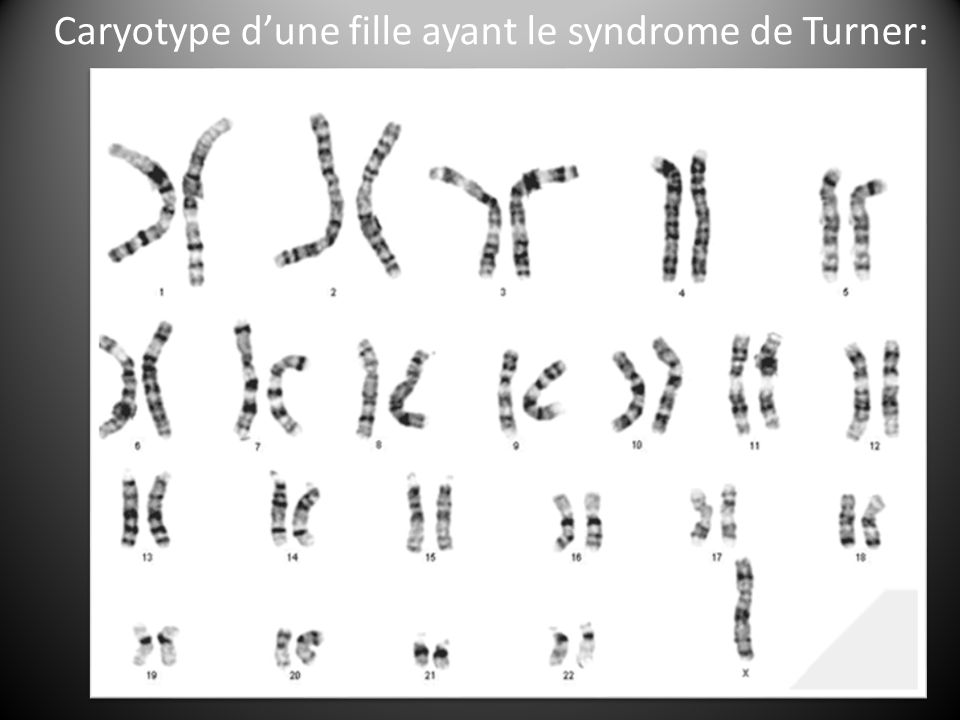 